     JÍDELNÍČEK                                          Týden od 28.10.-1.11. 2019                                                        AlergenyPondělí:	Přesnídávka 	         	Oběd                                                                STÁTNÍ SVÁTEK             Svačina                      Úterý:	Přesnídávka                Rohlík, zeleninový talíř, voda, čaj                                                                      1,3,7	Oběd                           Rajská polévka s ovesnými vločkami, kakao, voda                                             Palačinky s marmeládou, ovoce                                                                 1,3,7	Svačinka                     Chléb, máslo, plátkový sýr, čaj, voda s citrónem, zelenina                                  1,3,7Středa:	Přesnídávka	         Banánový koktejl s chia semínky, ½ rohlíku, voda, čaj                                         1;3;7	Oběd                          Cibulová polévka, voda, voda s citrónem			         Srbské rizoto s vepřovým masem                                                                           1;3;7	Svačina		         Chléb, pomazánka z krabích tyčinek, voda, čaj, zelenina                                      1;3,4,7Čtvrtek:	Přesnídávka	         Skořicové lupínky s mlékem, ovoce, čaj, voda                                                      1,3,7             Oběd		         Čočková polévka, voda, čaj                                                Čevabčiči s bramborem                                                                                          1,3,7            Svačina                       Přesnídávka, piškoty, kakao, čaj, ovoce                                                                 1,3,7Pátek:	Přesnídávka               Topinka se sýrem, voda s citrónem, čaj, zelenina                                                  1,3,7             Oběd		         Kmínová polévka s vejcem, voda, čaj          	                                                Kuře na paprice, těstoviny                                                                                      1,3,7,9	Svačina		         Jogurt, ½ rohlíku, ovoce, kakao, čaj                                                                       1,3,7               Pitný režim zajištěn po celou dobu provozuOvoce nebo zelenina je podávána k jídlu každý den.Čísla u pokrmů označují druh alergenu. Seznam alergenu je vyvěšen vedle jídelníčku.	(O) – ovoce jen pro dospělé                                                                  DOBROU CHUŤ!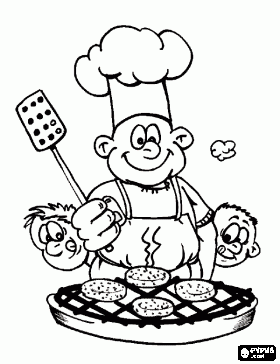   Jana Juráňová		                                                                                                                Hana Tkadlecová:                  (provozní)										   (kuchařka)